PROVTAGNING PÅ SÄLJaktår 2016/2017Följande prover/uppgifter bör tas från varje säl: Underkäken (eller underkäkens främre del) och tunganLivmoder och äggstockar från honor/penisbenet från hanarLeverEn bit av späck (10 x 10 cm)Späcktjocklek (mm)Kroppslängd och viktProver läggs i en egen plastpåse och alla prover från ett djur packas i en stor plastsäck. Proverna läggs omedelbart i en kylväska och så snart som möjligt i frysskåp. Skydda händerna, använd plasthandskar!I säcken packas även en ifylld bytesuppgiftsblankett: anteckna namn, datum, fångstplats, sälens art (gråsäl/vikare), kön, kroppslängd (mellan nosspets och svansspets), vikt (om möjligt) och späcktjocklek (mm). Späcktjockleken mäts vid bröstkorgens bakre del (se figuren). Om sälen fångats i eller i närheten av fiskeredskap, ange även vilken typ av redskap (t.ex. fälla, nät, trål) samt vilken fisk redskapet använts för.Proverna bevaras nedfrysta (-20 °C) och skickas via Matkahuolto. Proverna bör skickas helst på morgonen i början av veckan för att undvika att de blir liggande hos Matkahuolto över veckoslutet. Proverna skickas till:Naturresursinstitutet (Luke)Ohtaojantie 1993400 TaivalkoskiTel. 040 6621490Märk paketet ’HYLJE’ och kundnummer 53040003 för kostnadsfri försändelse.Kontaktuppgifter: Petri Timonen (tel. 0295 327 427, petri.timonen@luke.fi) eller Kaarina Kauhala (tel. 0295 327 692, kaarina.kauhala@luke.fi)PYYNTITIEDOT / HYLJE	BYTESUPPGIFTER / SÄLNimi / Namn	
Yhteystiedot / Kontaktuppgifter	
Pyyntipäivämäärä / Datum 	 Pyyntipaikka (ETRS-TM35FIN koordinaatit/merialue) / Fångstplats (ETRS-TM35FIN koordinater/havsområde)□ Halli / Gr5säl	□ Norppa / Vikare	□ Naaras / Hondjur □ Uros / HandjurPituus (nenä-hännänpää) / Kroppslängd (nos-svansspets) ______cm Paino / Kroppsvikt ______ kg Traanin paksuus (rintalastan kohdalta) / Späcktjocklek (vid bröstkorgen) ______ mm□ Ammuttu/Skjuten:	□ Pyydyksen läheltä/I närheten av fiskeredskap□ Kalanviljelylaitoksen läheltä/I närheten av en fiskodlingsanstalt□ Muualta/Annanstans□ Sivusaalis/Bif5ngst□ Merkitse rastilla mitä näytteitä lähetetään / Kryssa för i rutan vilka prov som sänds:□ Alaleuka / Underkäke □ Haluan alaleuan takaisin / Jag vill ha underkäken tillbaka□ Sukuelimet / Könsorgan (□ Uros/ Hane □ Naaras / Hona)□ Maksa / Lever□ Traani / SpäckTRAANIN PAKSUUS; SPÄCKTJOCKLEK (MM)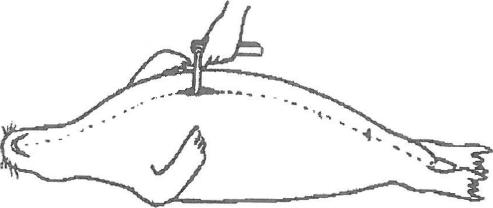 SUKUELIMET: NAARAAT; KÖNSORGAN HONDJURblind-- ,,-t r_11111r
tunntarm	anus och/r	vaginal-
äggstockar	öppningMUNARAUHASEr livmoderKOHTUSUKUELIMET: UROKSET; KÖNSORGAN HANDJURhöger testikel med bitestikel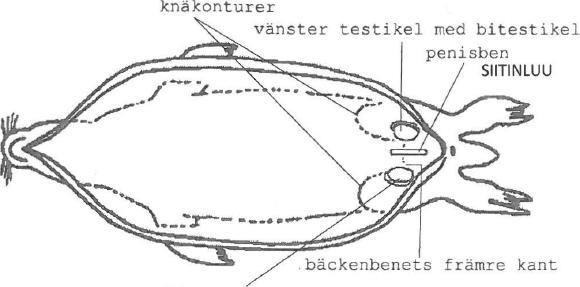 Jos sivusaalis tai ammuttu pyydyksen läheltä/Om bifångst eller skjuten i närheten av fiskeredskap:□ Rysä/Fälla □ Verkko/Nät	□ Trooli/Trål □ Muu, mikä?/Annan, vilken?

Kalalaji, jota pyydetty/Vilken fiskart man fiskat efter: